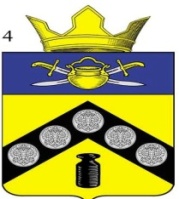 АДМИНИСТРАЦИЯПИМЕНО-ЧЕРНЯНСКОГО СЕЛЬСКОГО ПОСЕЛЕНИЯКОТЕЛЬНИКОВСКОГО МУНИЦИПАЛЬНОГО РАЙОНАВОЛГОГРАДСКОЙ ОБЛАСТИПОСТАНОВЛЕНИЕот «31» мая 2021 № 25О внесении изменений и дополнений в постановление Администрации Пимено-Чернянского сельского поселения Котельниковского муниципального района Волгоградской области от 20.10.2017 № 49 «Об утверждении Порядка проведения общественного обсуждения проекта муниципальной программы  «Формирование современной городской среды» на 2018-2022 годы в Пимено-Чернянском сельском поселении и Порядка организации деятельности общественной комиссии»В целях осуществления участия заинтересованных лиц в процессе принятия решений и реализации проектов благоустройства дворовых территорий и муниципальных территорий общего пользования в рамках реализации проекта программы «Формирование современной городской среды» на 2018-2022 годы в Пимено-Чернянском сельского поселении, руководствуясь Федеральным законом от 6 октября 2003 года № 131-ФЗ «Об общих принципах организации местного самоуправления в Российской Федерации» и Уставом Пимено-Чернянского сельского поселения Котельниковского муниципального района Волгоградской области, администрация Пимено-Чернянского сельского поселенияПОСТАНОВЛЯЕТ:Внести следующие изменения в постановление Администрации Пимено-Чернянского сельского поселения Котельниковского муниципального района Волгоградской области от 20.10.2017 № 49 «Об утверждении Порядка проведения общественного обсуждения проекта муниципальной программы  «Формирование современной городской среды» на 2018-2022 годы в Пимено-Чернянском сельском поселении и Порядка организации деятельности общественной комиссии» (далее по тексту – Постановление):В Приложении 2 к Постановлению Состав общественной комиссии,  изложить в новой редакции:            2. Настоящее постановление вступает в силу со дня его подписания и подлежит обнародованию в порядке, предусмотренном п.2 статьи 32 Устава Пимено-Чернянского сельского поселения.Глава Пимено-Чернянского сельского поселения 				                                            О.В. Кувшинов Председатель:Кувшинов Олег Витальевич -Глава Пимено-Чернянского сельского поселения Котельниковского муниципального района Волгоградской области;Секретарь комиссии:Сницар Мария Александровна -главный специалист Администрации Пимено-Чернянского сельского поселения;Члены комиссии:Светличная Наталья Васильевна -главный специалист Администрации Пимено-Чернянского сельского поселения;Отто Елена Викторовна -директор Пимено-Чернянского СДК;Пятиконов Владимир Петрович -глава К(Ф)Х (по согласованию);Аникеев Александр Тимофеевич -председатель «Общества инвалидов Пимено-Чернянского сельского поселения» (по согласованию);Авдеева Марина Григорьевна -депутат Пимено-Чернянского сельского поселения «Единая Россия» (по согласованию);Павлов Виктор Алексеевич -начальник отдела по делам ГО и ЧС и жизнеобеспечения населения (по согласованию);Панин Антон Владимирович- старший государственный инспектор дорожного надзора ОГИБДД отдела МВД по Котельниковскому району Волгоградской области (по согласованию);Умбетов Роман Сергеевич - начальник Котельниковской ПСЧ 4 отряда ГПС МЧС России по Волгоградской области, (по согласованию).